В соответствии со статьей 18 Регламента Совета депутатов ЗАТО г. Зеленогорск, утвержденного решением Совета депутатов ЗАТО г. Зеленогорска от 24.11.2021 № 35-152р, Совет депутатов ЗАТО г. ЗеленогорскРЕШИЛ:Утвердить следующие персональные составы постоянных комиссий Совета депутатов ЗАТО г. Зеленогорск:По бюджету, экономической политике и муниципальной собственности:- Антонюк Светлана Владимировна,- Котенков Виктор Александрович,- Матвеева Лилия Анатольевна,- Раков Юрий Иванович,- Рыбка Антон Геннадьевич,- Терентьев Вадим Владимирович,- Томилов Дмитрий Анатольевич.По местному самоуправлению, правовым вопросам и безопасности населения:- Коржов Сергей Михайлович,- Котенков Виктор Александрович,- Назаров Владимир Юрьевич,- Савиных Юлия Дмитриевна,- Терентьев Вадим Владимирович,- Томилов Дмитрий Анатольевич,- Хамзина Ирина Владимировна.По социальной политике и делам молодежи:- Антонюк Светлана Владимировна,- Коршунова Лидия Артемовна,- Матвеева Лилия Анатольевна,- Найко Андрей Николаевич,- Никитина Татьяна Семеновна,- Соколовский Андрей Александрович,- Чернов Кирилл Николаевич,- Ширкина Инна Михайловна,- Шульга Анастасия Ивановна,- Щекина Тамара Владимировна.По вопросам ЖКХ и промышленности:- Коржов Сергей Михайлович,- Найко Андрей Николаевич,- Никитина Татьяна Семеновна,- Раков Юрий Иванович,- Рыбка Антон Геннадьевич,- Сиваев Александр Владимирович,- Тырышкин Николай Анатольевич,- Хамзина Ирина Владимировна,- Шашило Дмитрий Вячеславич,- Щекина Тамара Владимировна.По патриотическому воспитанию и взаимодействию с общественными организациями:- Коршунова Лидия Артемовна,- Соколовский Андрей Александрович,- Чернов Кирилл Николаевич,- Шашило Дмитрий Вячеславич,- Ширкина Инна Михайловна,- Шульга Анастасия Ивановна.Признать утратившими силу: 2.1.	Решения Совета депутатов ЗАТО г. Зеленогорска:	- от 11.10.2018 № 2-4р «Об утверждении персонального состава постоянных комиссий Совета депутатов ЗАТО г. Зеленогорска»;	- от 25.10.2018 № 3-18р «О внесении изменений в решение Совета депутатов ЗАТО г. Зеленогорска от 11.10.2018 № 2-4р «Об утверждении персонального состава постоянных комиссий Совета депутатов ЗАТО г. Зеленогорска»;	- от 24.12.2018 № 6-31р «О внесении изменений в решение Совета депутатов ЗАТО г. Зеленогорска от 11.10.2018 № 2-4р «Об утверждении персонального состава постоянных комиссий Совета депутатов ЗАТО г. Зеленогорска»;	- от 30.10.2019 № 15-65р «О внесении изменений в решение Совета депутатов ЗАТО г. Зеленогорска от 11.10.2018 № 2-4р «Об утверждении персонального состава постоянных комиссий Совета депутатов ЗАТО г. Зеленогорска»;	- от 24.11.2021 № 35-153р «О внесении изменений в решение Совета депутатов ЗАТО г. Зеленогорска от 11.10.2018 № 2-4р «Об утверждении персонального состава постоянных комиссий Совета депутатов ЗАТО г. Зеленогорска».	2.2.	Решение Совета депутатов ЗАТО г. Зеленогорск от 09.06.2022 № 40-187р «О внесении изменений в решение Совета депутатов ЗАТО г. Зеленогорска от 11.10.2018 № 2-4р «Об утверждении персонального состава постоянных комиссий Совета депутатов ЗАТО г. Зеленогорска».Настоящее решение опубликовать в газете «Панорама».Председатель Совета депутатовЗАТО г. Зеленогорск							        В.В. Терентьев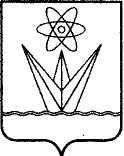  СОВЕТ ДЕПУТАТОВЗАКРЫТОГО АДМИНИСТРАТИВНО-ТЕРРИТОРИАЛЬНОГО ОБРАЗОВАНИЯ ГОРОД ЗЕЛЕНОГОРСККРАСНОЯРСКОГО КРАЯРЕШЕНИЕ СОВЕТ ДЕПУТАТОВЗАКРЫТОГО АДМИНИСТРАТИВНО-ТЕРРИТОРИАЛЬНОГО ОБРАЗОВАНИЯ ГОРОД ЗЕЛЕНОГОРСККРАСНОЯРСКОГО КРАЯРЕШЕНИЕ СОВЕТ ДЕПУТАТОВЗАКРЫТОГО АДМИНИСТРАТИВНО-ТЕРРИТОРИАЛЬНОГО ОБРАЗОВАНИЯ ГОРОД ЗЕЛЕНОГОРСККРАСНОЯРСКОГО КРАЯРЕШЕНИЕ СОВЕТ ДЕПУТАТОВЗАКРЫТОГО АДМИНИСТРАТИВНО-ТЕРРИТОРИАЛЬНОГО ОБРАЗОВАНИЯ ГОРОД ЗЕЛЕНОГОРСККРАСНОЯРСКОГО КРАЯРЕШЕНИЕ28.09.2023г. Зеленогорскг. Зеленогорск        № 3-5рОб утверждении персональных составов постоянных комиссий Совета депутатов ЗАТО г. ЗеленогорскОб утверждении персональных составов постоянных комиссий Совета депутатов ЗАТО г. Зеленогорск